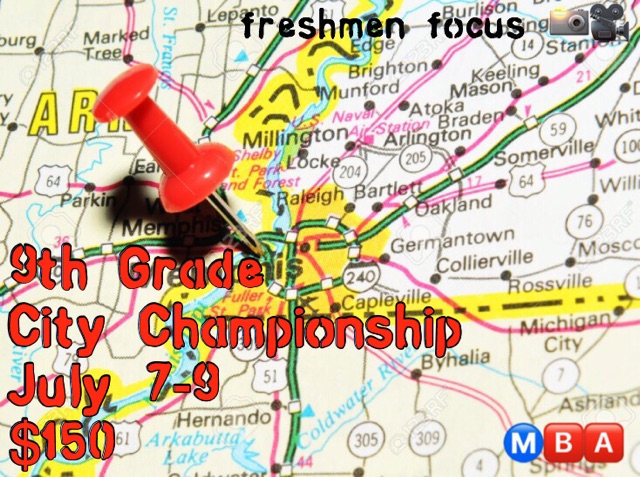 LocationTeamsSchedule*Sunday’s Bracket Play times may change due to some teams playing in another tournament.If you have any questions or concerns please feel free to contact Coach Von at (901)289-8097GymAddressFairley High School4950 Fairley RdPool APool BMemphis HawksDMGMemphis Pharoah EliteM33M (Applewhite)Memphis ShowtimeMississippi SpartansTeam DevelopmentTeam TarheelDateDayTimeHome TeamAway Team7-7Fri.5:50pmMemphis ShowtimeMemphis Pharaoh Elite7-7Fri.6:40pmTeam DevelopmentMemphis Hawks7-8Sat.10:30amMemphis Pharaoh EliteTeam Development7-8Sat.11:20amMemphis ShowtimeMemphis Hawks7-8Sat.12:10pmMemphis Pharaoh EliteMemphis Hawks7-8Sat.1:00pmM33MTeam Tarheel7-8Sat.1:50pmMemphis ShowtimeTeam Development7-8Sat.2:40pmM33MMississippi Spartans7-8Sat.3:30pmDMGMississippi Spartans7-9Sun.12:00pmDMGTeam Tarheel7-9Sun.12:50pmDMGM33M7-9Sun.1:40pmMississippi SpartansTeam Tarheel7-9Sun.2:30pmPool A #1Pool B #47-9Sun.3:20pmPool B #1Pool B #47-9Sun.4:10pmPool A #2Pool B #37-9Sun.5:00pmPool B #2Pool A #37-10Mon.5:50pmWinner of 2:30pm GameWinner of 5:00pm Game7-10Mon.6:40pmWinner of 3:20pm GameWinner of 4:10pm Game7-10Mon.7:30pm3rd Place GameLoser of 5:50pm Game3rd Place GameLoser of 6:40pm Game7-10Mon.8:20pmCity Championship GameWinner of 5:50pm GameCity Championship GameWinner of 6:40pm Game